** EN EL CASO DE MAQUINARIA DE ALQUILER, IDENTIFICAR PERSONA O EMPRESA ARRENDATARIA.La empresa o persona solicitante, declara expresamente:En caso de equipos de trabajo de cuya instalación dependa la seguridad de los trabajadores (andamios, cimbras, plataformas de trabajo auxiliares, líneas de vida, barandillas provisionales, etc.) la empresa o persona solicitante, adjunta la siguiente documentación:LA AUTORIZACIÓN A ESTA SOLICITUD SERÁ DADA POR LA DIVISIÓN DE SEGURIDAD POR ALGUNO DE LOS SIGUIENTES MEDIOS:PLANTAFORMA INFORMÁTICACORREO ELECTRÓNICOFIRMA DE ESTE DOCUMENTO (cuando sea entregado en papel)NOMBRE DE  SOLICITANTEDNI/CIFNOMBRE DE  SOLICITANTETELÉFONONOMBRE DE  SOLICITANTEMÓVILNOMBRE DE  SOLICITANTEE-MAILLISTADO PERTENECIENTE A LOS TRABAJOS DE:TIPO DE MÁQUINA O EQUIPO DE TRABAJOMATRÍCULA/Nº DE SERIEPROPIETARIO MÁQUINA**NOMBRE DE  CON LA MÁQUINADNIque el personal que utilizará las máquinas o equipos de trabajo referenciados en el presente listado, cuenta con la formación y capacitación adecuada, y dispone de las instrucciones del fabricante.que las máquinas del presente listado cumplen con lo dispuesto en la normativa que le sea de aplicación, entre otras, el RD 1215/97, RD 837/2003, RD 1644/2008, etc.que la empresa a la que pertenece el trabajador dispone de la documentación o título que acredita la posesión de la maquinaria que utiliza, así como cuanta documentación sea exigida por las disposiciones legales vigentes.puesta en servicio del equipo de trabajo realizada por un técnico competente que garantice que la instalación se ha realizado conforme a las instrucciones del fabricante o al proyecto de instalación del equipo (sólo en caso de obras de construcción promovidas por )puesta en servicio del equipo de trabajo realizada por un técnico competente que garantice que la instalación se ha realizado conforme a las instrucciones del fabricante o al proyecto de instalación del equipo (sólo en caso de obras de construcción promovidas por )puesta en servicio del equipo de trabajo realizada por un técnico competente que garantice que la instalación se ha realizado conforme a las instrucciones del fabricante o al proyecto de instalación del equipo (sólo en caso de obras de construcción promovidas por )SOLICITANTEAUTORIZADO:     AUTORIZADO:     AUTORIZADO:     FECHA:    /  / 20Nombre y apellidos:                            D.N.I.:                       Empresa:      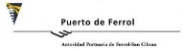 FECHA:     /  / 20FECHA:     /  / 20FECHA:     /  / 20